РезюмеΙ. Общие сведения 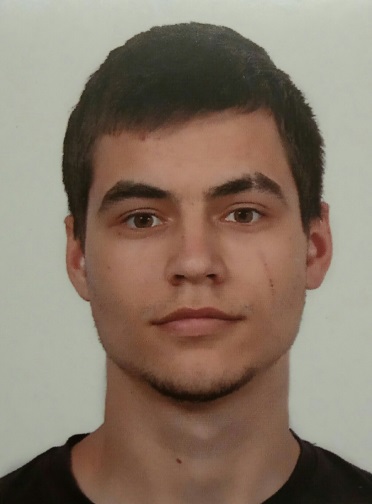 Место для фото                ΙΙ. Результаты обученияΙΙΙ. Самопрезентация Фамилия, имя, отчествоГорошко Марк АлександровичДата рождения/гражданство 16.13.1997/Республика БеларусьУниверситетБелорусский Государственный Технологический  УниверситетФакультетТехнология Органических ВеществКурс4СпециальностьХимическая Технология Органических Веществ, Материалов и ИзделийСпециализацияТехнология Основного Органического и Нефтехимического синтезаСемейное положениеНе женатМесто жительстваг. ГродноE-mailgeg-iiuxto@ya.ruМоб. телефон+375292828265Основные дисциплины по специальности, изучаемые в БГТУ1.Химия и технология основного органического и нефтехимического синтезаОсновные дисциплины по специальности, изучаемые в БГТУ2. Химическая технология исходных веществ для органического синтезаОсновные дисциплины по специальности, изучаемые в БГТУ3. Теория химико-технологических процессов органического синтезаОсновные дисциплины по специальности, изучаемые в БГТУ4.Процессы и аппараты химической технологииОсновные дисциплины по специальности, изучаемые в БГТУ5. Общая химическая технологияОсновные дисциплины по специальности, изучаемые в БГТУ6. Моделирование и оптимизация химико-технологических процессовОсновные дисциплины по специальности, изучаемые в БГТУ7. Оборудование и основы проектирования предприятий органического синтезаОсновные дисциплины по специальности, изучаемые в БГТУ8.Химия и технология переработки нефти и газаОсновные дисциплины по специальности, изучаемые в БГТУ9. Вторичные виды сырья в технологии органического синтезаДисциплины курсового проектирования1.Прикладная механикаДисциплины курсового проектирования2.Процессы и аппараты химической технологииДисциплины курсового проектирования3.Организация производства и основы управления предприятиемСредний балл успеваемости (за весь период обучения)7,0Место прохождения практикиОАО «Нафтан», УО БГТУВладение иностранными языкамиАнглийский (средний), польский (средний)Дополнительное образование (курсы, владение специализированными компьютерными программами и др.)Владение специализированными компьютерными программами:-- Mathcad 14/15-- KOMPAS-3D-- офисный пакет приложений Microsoft OfficeБазовое владение:-- AUTOCAD--UniSim Design  450 Научно-исследовательская деятельность (участие в НИР, конференциях, семинарах, научные публикации и др.)Занимаюсь научно-исследовательской работой в УО БГТУ, конференция «Первый шаг в науку 2018» в Минске, конференции студентов и молодых учёных в университетеЖизненные планы, хобби и сфера деятельности, в которой планирую реализоватьсяВ будущем планирую заниматься научно-исследовательской работой, а так же работать в области нефтепереработки и нефтехимии, стать востребованным высококвалифицирован-ным специалистомЗанятия в свободное времяСпорт (легкая и тяжелая атлетика), художественная литература